        SADDLEWORTH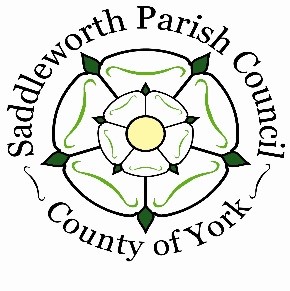 		            Parish CouncilSeptember 2023To all members of the Finance CommitteeYou are hereby summoned to a meeting of the Finance Committee, on Thursday 21st September 2023 at 19.00 hrs where the under mentioned business will be discussed. AGENDA1. 	Apologies for absence2.	Declarations of Interest	3.        Minutes from the last meeting on Thursday 20th April 2023.	Minutes from the Extraordinary meeting on Monday 7th August 2023 	4.	Year End Audit Update5. 	New Banking Quotes/Arrangements6. 	Energy Contract (for info)7. 	Payroll Provider Update8.	Budget 2024-25 Planning9.	Chairman’s Allowance10. 	AOB11. 	Items for the next agendaDate of next meeting: Thursday 19th October 2023 @ 19.00hrsWorking for SaddleworthKaren Allott, Clerk to the CouncilCouncil Offices, Civic Hall, Lee Street, Uppermill, Saddleworth OL3 6AETel: 01457 876665              e-mail: enquiries@saddleworthparishcouncil.org.uk         www.saddleworthparishcouncil.org.uk